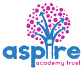 www.robinhoodMAT.co.ukLearning Project - TransportLearning Project - TransportAge Range: KS1Age Range: KS1Weekly Reading TasksWeekly Phonics TasksMonday- Listen to Hey! Get off our Train. Ask your child to order the events from the story using simple sentences, illustrations or both. Monday- Ask your child to make an A-Z list of transport vehicles they know. Think about transport from the past and the present. Tuesday- Listen to Hey! Get off our Train. Can your child discuss how each of the animals were feeling? How do you think the child is feeling? Perhaps they could write a diary as one of the characters from the story.Tuesday- Play a game using split digraphs: a-e, e-e, i-e, o-e, u-e. On a post it, write the split digraphs and ask your child to think of things for each split digraph.  For example: plate, stone, flute. Wednesday- Watch this video all about really cool vehicles. Can your child write 5 facts you learnt about these vehicles? Can your child teach these facts to another member of the family?Wednesday- Transport has the /or/ sound in it. Go on a sound hunt with your child around the house/garden. How many words can you think of that contain /or/? Your child may think of words that contain alternative spellings /aw/, /au/ or /ough/ or /al/.Year 1: New, few, grew, flew, drew, threw, for, short, born, horse Year 2: can’t, won’t, don’t didn’t, couldn’t, it’s, I’ll, I’m, he’s, she’s Thursday- Watch the story of Whatever Next?’ Could you find your own equipment from around the house to help you get to space like Baby Bear did? Or make your very own space picnic?Thursday- Can your child list adjectives to describe past and present vehicles? Encourage them to use alliteration e.g. charging chariot, valuable van. Friday- Make some masks for the characters in the story, ‘Whatever Next?’. Share the story with a family member at home or on Facetime. Friday- planes, rockets, trucks, boats are just some vehicles that have been invented. Ask your child to list verbs (action/doing words) to describe how each vehicle moves. How many can they think of?Monday- Ask your child to make a book marker based on a vehicle they like from the past and present. Can they use this in a book about transport?Monday- Ask your child to spell the Common Exception words in a fun way using this online game, ‘Spooky Spelling’.Tuesday- Look through a newspaper or magazine and list the different types of transport found. Record these in a table.Tuesday- Encourage your child to practise spelling the months of the year and/or the days of the week. Then use them in a sentence.Wednesday – watch this video for the book The Ultimate Book of Vehicles. Can you design your own page for a book like this?Wednesday – Use these KS1 words in sentences about transport: water, move, climb, push, pull, pass and because.Weekly Writing Tasks Weekly Maths Tasks- Measures Choose a task or tasks from each day. These are to be used flexiblyMonday- Ask your child to draw pictures of vehicles used in an emergency. What colours are they? Do they have any writing on the vehicles? What do they notice about the writing on the vehicle? Can they write facts about each vehicle? How do the vehicles move? What is different about these vehicles compared to everyday vehicles? Use this video for inspiration.Monday- Look at this website – Day 1 to practise finding objects which are the same length as your hand – it is not as easy as it looks!White Rose Maths online daily maths lessonBitesize Maths  online daily maths lessonCODE Maths Hub Daily Fluency Activities  - Day 1  Week 10Keep practising telling the time around the home throughout the week and by playing the time games on this website.Y1 to focus on telling the times o’clock and half past Y2 to focus on telling the times o’clock, half past, quarter to and quarter past progressing up to telling the time to 5 minutes.Tuesday- Your child can draw pictures of a vehicle from the past and present. Label the parts of the vehicles and think about the different materials used. Can they add a caption for their diagram? Could they add a short explanation paragraph on how their vehicles work?Tuesday- Look at this website – Day 2 to explore finding objects which are the longer and shorter than your hand. You may want to take a photograph of your line of objects to share with your teacher.White Rose Maths online daily maths lessonBitesize Maths  online daily maths lessonCODE Maths Hub Daily Fluency Activities  - Day 2 Week 10Wednesday- Task your child with writing a journey story in the role of a transport driver. This could be a pilot, a boat captain or an astronaut for example. Wednesday- Look at this website – Day 3 to estimate the length of objects  and to then explore  measuring them  with your hands. Check that there are no extra gaps between your hands when measuring.White Rose Maths online daily maths lessonBitesize Maths  online daily maths lessonCODE Maths Hub Daily Fluency Activities  - Day 3 Week 10Thursday- Ask your child to write a set of instructions on how to stay safe on the road. What do they need to do when crossing the road? Who can help cross a busy road? Include adverbs such as: carefully, slowly, cautiously. Thursday- Look at this website – Day 4  to estimate the length of objects  and to then explore  measuring them  with your feet.You may wish to do this activity with other members in your household and to then compare your results.White Rose Maths online daily maths lessonBitesize Maths  online daily maths lessonCODE Maths Hub Daily Fluency Activities  - Day 4  Week 10Friday- Visit the Literacy Shed for this wonderful video and resource on The Bridge. Friday - Look at this website – Day 5 to practise your measures problem solving skills. See if you can complete the challenges of finding objects which are 2 times up to 5 times longer than your hand. White Rose Maths online daily maths lessonBitesize Maths  online daily maths lessonCODE Maths Hub Daily Fluency Activities  - Day 5  Week 10Monday- Ask your child to write a list poem about a boat, a train, a plane or even a submarine. E.g. Wooden tracks sleep, roaring wheels charge, smokey engines smoke.Monday- Wednesday Practise your problem solving and calculation skills by playing these number card activities by Babcock.Click on the link above which will take you through to the resourcesCODE Maths Hub Daily Fluency Activities    Week 11Tuesday- Ask your child to write a letter or postcard to their new teacher in September. Tell the teacher all about themselves including their likes/dislikes, friends and favourites. Perhaps you could share it on Google Classroom. Monday- Wednesday Practise your problem solving and calculation skills by playing these number card activities by Babcock.Click on the link above which will take you through to the resourcesCODE Maths Hub Daily Fluency Activities    Week 11Wednesday – Ask your child to write a poem, story or non-fiction text about Summer. What is the weather like? What things can you do? What foods do you eat?Monday- Wednesday Practise your problem solving and calculation skills by playing these number card activities by Babcock.Click on the link above which will take you through to the resourcesCODE Maths Hub Daily Fluency Activities    Week 11Learning Project - to be done throughout the weekThe project this week aims to provide opportunities for your child to learn more about transport. Learning may focus on modes of transport, transport in the past, the science behind transport, road safety and how to be safe around water. 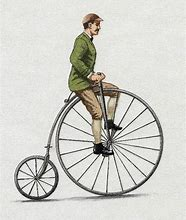 Transport Through Time! - Support your child to create a timeline of transport from the past to the present. Here is a helpful timeline, or you could watch this video. Find a selection of photographs and place them in the correct order. Transport Research – create a booklet about different forms of transport. Find out about the first aeroplanes. Who was the first person to fly in one? Who invented the first train? Look at pictures of the penny-farthing. Why do you think we don't ride them today? What makes racing bikes different from mountain bikes? Moving Models- With your child find some junk modelling around the house and support them make a model car that moves or use Lego. Test it out in the garden or during your daily walk. Does the car move faster or slower on a ramp? Why/why not? Can you share your design with your teacher on Google Classroom?Float your Boat!- Using a variety of materials, work with your child to make boats out of junk e.g. wood, plastic , paper,  polystyrene etc. Make a prediction about whether or not they will float and then test them to see which floats the longest. Can your child summarise why this boat floated for the longest? Can you share your design and investigation with your teacher on Google Classroom?Transport Across Europe- Show your child a map of the world. (You can use Google Maps if you don’t have a paper one available). Research the different means of transport in France, Mexico and India. Compare them to see which means of transport we have in common. Why are some modes of transport more popular in some countries? Create an information report on one chosen mode of transport. Include the appearance, age and what it’s commonly used for. Wacky Wheels- Cut out a circle from an old cardboard box. Ask your child to create a wheel print using this template and paint. If you do not have paint, your child could draw around the circle and create a repeating pattern. Look at this Sonia Delaunay print for inspiration. Share at #TheLearningProjects.  Or share your design with your teacher Google Classroom. MindfulnessExplain to your child that sometimes when we think about new situations, or when we know things are going to change, it can make us feel worried. Feeling anxious or worried is normal; it’s a step our body takes to make sure we are safe.  There are techniques we can use to help us feel calm, even when things are changing or when times are difficult. Today we will learn one of these techniques. It’s all about using your superpowers! Stand in a quiet space with your legs slightly apart, your back straight and your head tall, with your arms bent and your hands on your hips. Make your position big and strong. Just like Superman or Wonder Woman might stand!  Keep still in this position and start to take long, slow breaths. You can even think about which power you would like to have to help you through the difficult time by saying things like ‘I am brave’ or ‘I am strong’. Notice how you feel after spending a few moments in this big, strong position.  
Try it anytime you are feeling worried or nervous… it will really help you to feel brave! For addition materials on coping the social and emotional aspects of returning to school visit https://www.traumainformedschools.co.uk/resourcesSTEM Learning Opportunities #sciencefromhomeBrilliant BoatsUse tinfoil to create a simple boat design. Try testing it by seeing how many coins it will hold. How can you make it a fair test?What shape makes the best boat? Don’t forget to recycle the tinfoil after using it!Alternatively visit this Explorify and have a go at the activity “Funky Junky Boats” for more ideas on investigating floating and sinking.Additional learning resources parents may wish to engage withWhite Rose Maths online maths lessons. Bitesize Maths  online  maths lessonNumbots. Your child can access this programme with their school login.  IXL- Click here for Year 1 or here for Year 2 . There are interactive games to play and guides for parents.Topmarks  mental maths activitiesY1 Talk for Writing Home-school Booklets and Y2 are an excellent resource to support your child’s speaking and listening, reading and writing skills.#TheLearningProjects  in collaboration with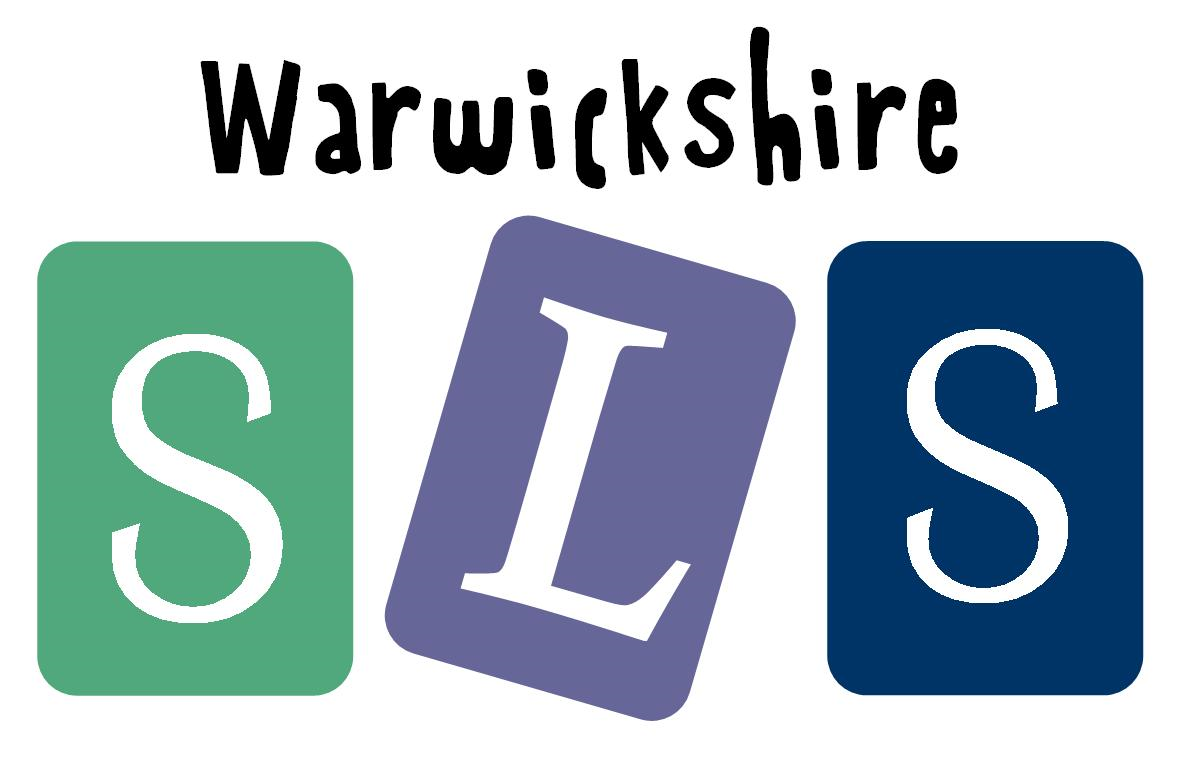 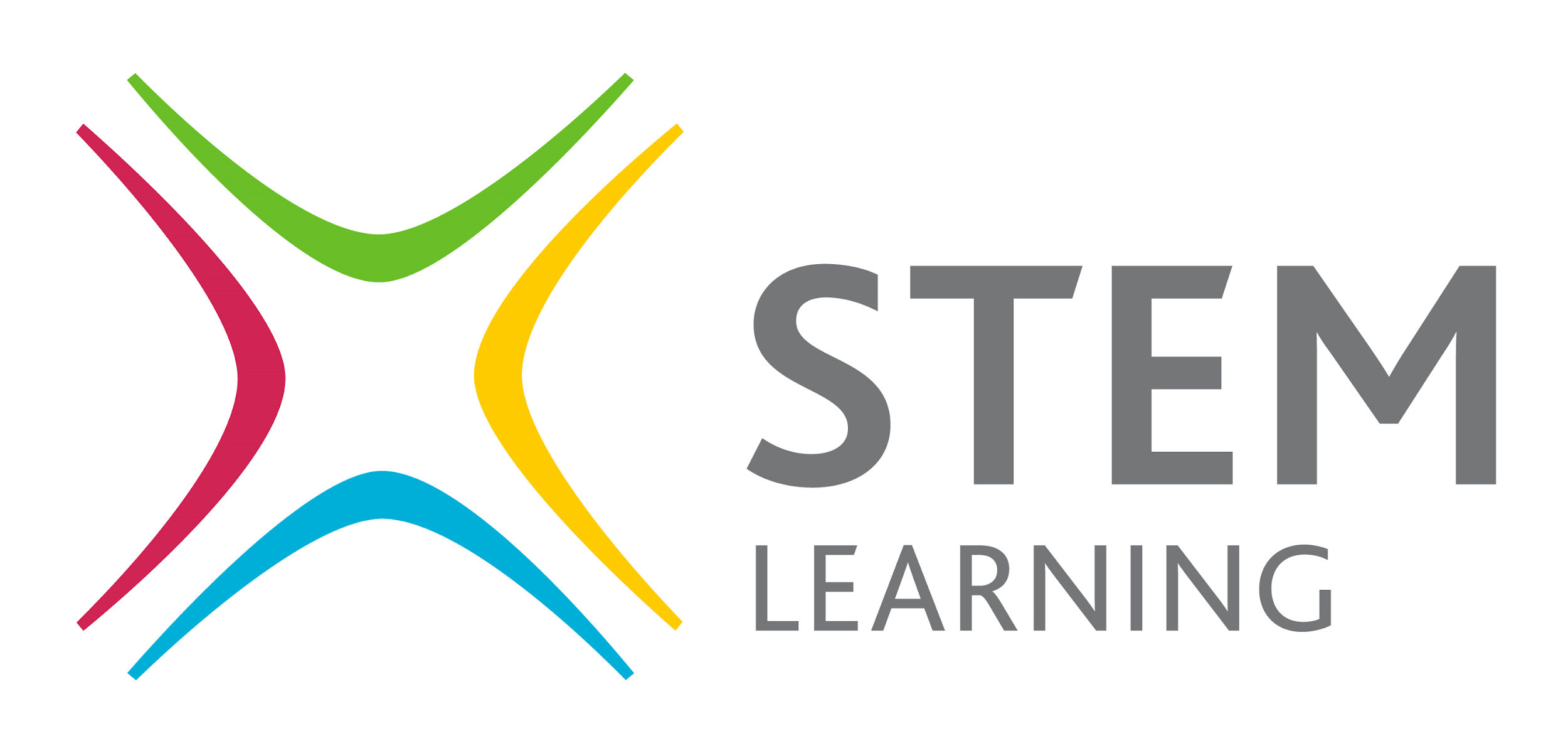 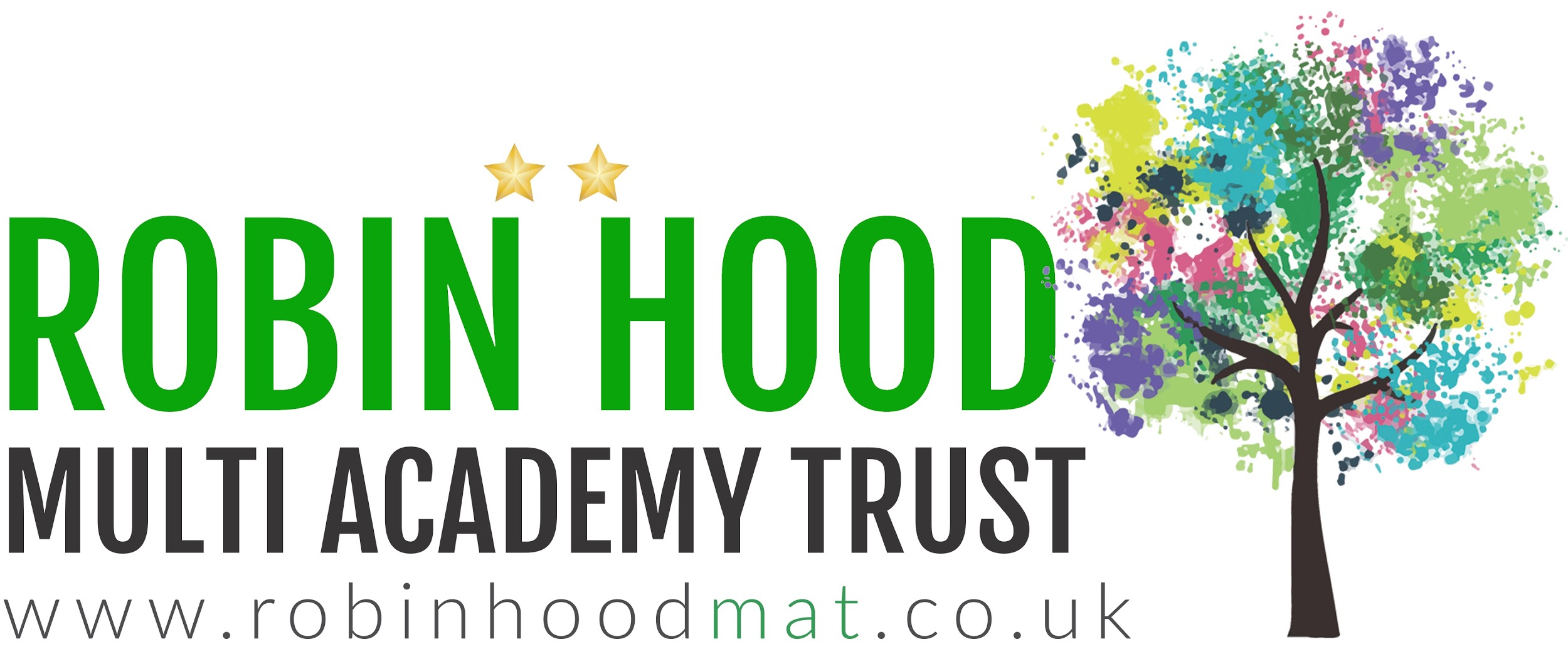 